Publicado en Varsovia, Polonia el 20/03/2019 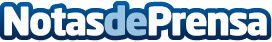 Speed Queen celebra la apertura de su tienda número 500 en Varsovia, Polonia Speed Queen®, líder mundial en lavanderías autoservicio, ha redefinido la experiencia del cliente abriendo tiendas en todo el mundo. Este mes, la compañía ha conseguido otro hito abriendo su lavandería autoservicio Speed Queen número 500 en Varsovia, PoloniaDatos de contacto:Inès De La Ruffie+34 676 429 061Nota de prensa publicada en: https://www.notasdeprensa.es/speed-queen-celebra-la-apertura-de-su-tienda_1 Categorias: Internacional Franquicias Emprendedores Logística http://www.notasdeprensa.es